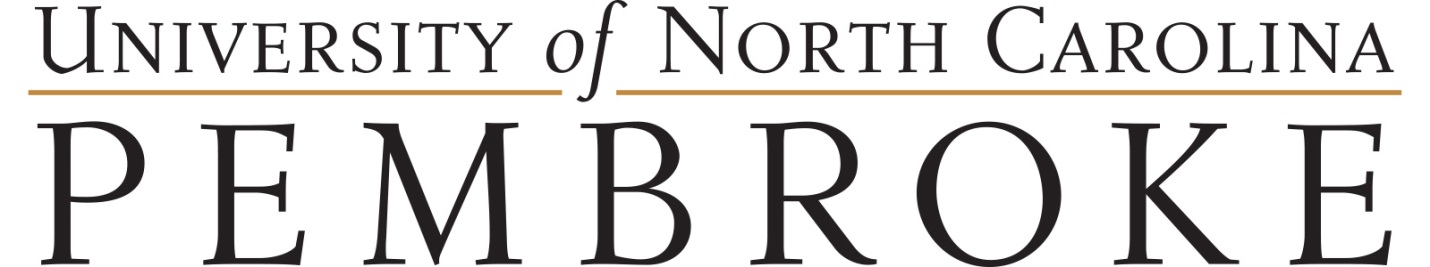 Curricular  Practical Training (CPT) Application STUDENT SECTION: Completed by student.  PRINT your information below. This information will be used to update your SEVIS record and must be accurate. If we are not able to read your information your information cannot be updated in SEVIS. Make sure to provide a copy of the employment letter. LAST Name: ____________________________________ First Name: ________________________________

Banner ID: _____________________________ Major/Program: _____________________________________Degree Level: _________________________ Estimated Date of Program Completion: ___________________CPT State Date: _______________________________ CPT End Date: __________________________________Name of Employer: ____________________________________________ H/P/W:_________________________________________________________________________________________________________________
City 				          	State							Zip
Job Title: ______________________________________ Name of Supervisor: __________________________

Email: ______________________________________ Phone: _______________________________________ACADEMIC ADVISOR SECTION: Completed by Academic Advisor Name: __________________________ Signature ___________________________ Date ________________
Email: __________________________@uncp.edu  Phone _________________________________________ 
Please describe: The goals and objectives of the CPT
______________________________________________________________________________________________________________________________________________________________________________________________________________________________________________________________________________
How this CPT relates directly to the student’s field of study 
______________________________________________________________________________________________________________________________________________________________________________________________________________________________________________________________________________
Why this training is an integral or critical part of the student’s academic program  
______________________________________________________________________________________________________________________________________________________________________________________________________________________________________________________________________________
__________________________________________            __________________________________________
Student Signature 				   		Date 